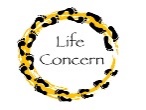 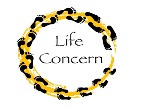 LIFE CONCERN ORGANISATIONFIELD ACTIVITY REPORTPLACE OF THE ACTIVITY:   AGYW Meeting- Mhuju                                                    DATE: 16/03/2021A] OBJECTIVES: •The objective of the activity was to come up with agendas to be represented to HCMC on SRHR issues affecting the youth  B] SUMMARY OF ACTIVITIES CARRIED OUTThe following is the summary of activities carried out during the meeting Sharing reports from AGYW ChampionsSharing best practices Preparing agendas to be presented to the HCMC meeting by the youth representatives in the HCMC meeting. C] SUMMARY OF OBSERVATION:C.1 ACHIEVEMENTSThe  trained AGYW Champions that did not belong to youth clubs have managed to form youth clubs with the help of VDCs.Good coordination between mother groups and AGYW champions as mothers groups have been involving AGYW champions in reaching out to girls in schools with SRHR information. C.2 ChallengesNegative altitude of parents / community on the information being shared by the youth in youth clubs.C.3 The Following are the agendas to be presented to the HCMCHSAs have been giving piece work in exchange for the youth to access services such as condoms and emergence pills.The youth friendly corners being closed on Mondays and Fridays as they are the appointed days for the youth to go and access services. Youth friendly corner space is not conducive for the youth to access services freely since it’s the same space used for ART. HSAs that are in the community do not have SRHR services such as emergence pills and HIV self test kits. The services provider tends to go to drinking places and the market during working hours as such if the youths want to access services they have to go and look for the heathy workers who tend to attend to the youth in public (market or beer halls) this makes it difficult for the youth to open up. The heathy facility staff tend propose love to women accessing different service at the healthy facility and withhold healthy passports until the women give into their demands. unfriendly altitude of healthy workersD] SUMMARY OF FOLLOW UP ACTIONS RECOMMENDED : Need to conduct sensitization meetings on the importance of youth clubs in the community. Present the issues to the HCMC for action. Work plan attached? Yes or NoE] Attendance register attached?  Yes or NoSIGNATURE OF TRAVELLER:                                                                                       DATE:SIGNATURE OF SUPERVISOR:                                                                                    DATE: